Публикация на тему: «Использование «Тематических карт», как эффективное средство развития познавательной активности детей старшего дошкольного возраста с ЗПР»Изучив характерологические особенности детей с ЗПР  я пришла к выводу, что дети с ЗПР – это дети с нереализованными                возможностями, так как все основные психические новообразования возраста формируются у них с запаздыванием и имеют качественное своеобразие. Для детей данной категории характерна рассеянность внимания, они не способны удерживать внимание  достаточно длительное время и переключать его при смене деятельности. Им свойственна повышенная отвлекаемость, посторонние раздражители  вызывают значительное замедление выполняемой ими деятельности и увеличивают число ошибок. Затруднена ориентировочно-исследовательская  деятельность, направленная на исследование свойств и качеств  предметов. В структуре дефекта познавательной  деятельности детей с ЗПР особое место занимают нарушения памяти – ограниченный объём памяти                    и снижение её прочности. Традиционные занятия детям данной категории не интересны и малоэффективны. Поэтому возникла необходимость поиска различных путей и методов, способствующих более качественному  усвоению необходимых знаний, обозначенных программой обучения.  Одним из таких  вариантов  является использование « тематической карты», на которой ребёнок может увидеть сразу все задания, которые необходимо выполнить. Использование  тематической карты в образовательном процессе с детьми с ЗПР позволяет интегрировать несколько образовательных областей:- социально-коммуникативную-познавательную-речевую-художественно-эстетическуюИспользование «тематической карты»,  как вспомогательного приёма при обучении детей с ЗПР является  эффективным, т.к. процесс познания при использовании  наглядных средств,  происходит  непроизвольно, потому что какой-то предмет или явление попало в поле зрения ребёнка. «Тематическая карта» помогает максимально приблизить обучение к окружающей действительности, к взаимодействию с окружением в творческих видах деятельности  и повышению мотивации детей к различным видам деятельности. Цель: Способствовать включению детей в социум, раскрыть их творческий потенциал, развивать способности к волевым усилиям, личностной установке, повысить уровень общего развития воспитанников. Тематическая карта «Что растёт в саду»Использование тематического листа на  занятиях по познавательному развитию:- Назовите  фрукты, изображённые на цветной картинке.- Какие фрукты растут на деревьях? (яблоки, груши)- Как называется сад, где растут фрукты? (фруктовый сад)- Какие фрукты  вы видите на столе? В вазе?- Что из фруктов можно сварить? (варенье, компот)- Какие фрукты, которые не нарисовал художник , ты знаешь ещё?ФЭМП:- Сколько яблок на яблоне?- Какой они формы?- Какого цвета яблоки?- Сколько груш на дереве?Сколько яблок (груш) на столе?- На каком дереве фруктов больше? (меньше?)- Сколько ананасов  на столе?- Чего больше (меньше) ананасов или апельсинов?Речевое развитие:- Найди и назови фрукты, названия которых начинается на букву А- В названии какого фрукта буква А стоит в  середине  слова (в конце слова)- Назови цвет, форму (на согласование существительных с прилагательным) : лимон какой? … (жёлтый, кислый)- « Посчитай» (на согласование числительных с существительными): 1 груша, 2 груши, 3 груши,4 груши,5 груш.- « Один-много» (на употребление существительных в родительном падеже множественного числа): одно яблоко – много яблок- « Назови варенье»: варенье из яблок называется … яблочным- Раздели на слоги: (яб-ло-ко, гру-ша) и т.п.- Составь предложение со словом апельсин ( груша) и т. п. - Расскажи о своём любимом фрукте по плану:Я люблю _____________. Он (она) ___________ цвета, __________ формы, ___________ на вкус. Из него (неё) можно приготовить _______.  А я люблю есть его (её) __________. (сырым,   в компоте,  в варенье).Изобразительная деятельность- Изображение целого объекта «Нарисуй свой любимый фрукт», «Нарисуй отгадку»- Завершение изображения «Закончи картинку»,  «Раскрась картинку»- Составление из частей целого изображения- Обведи по точкам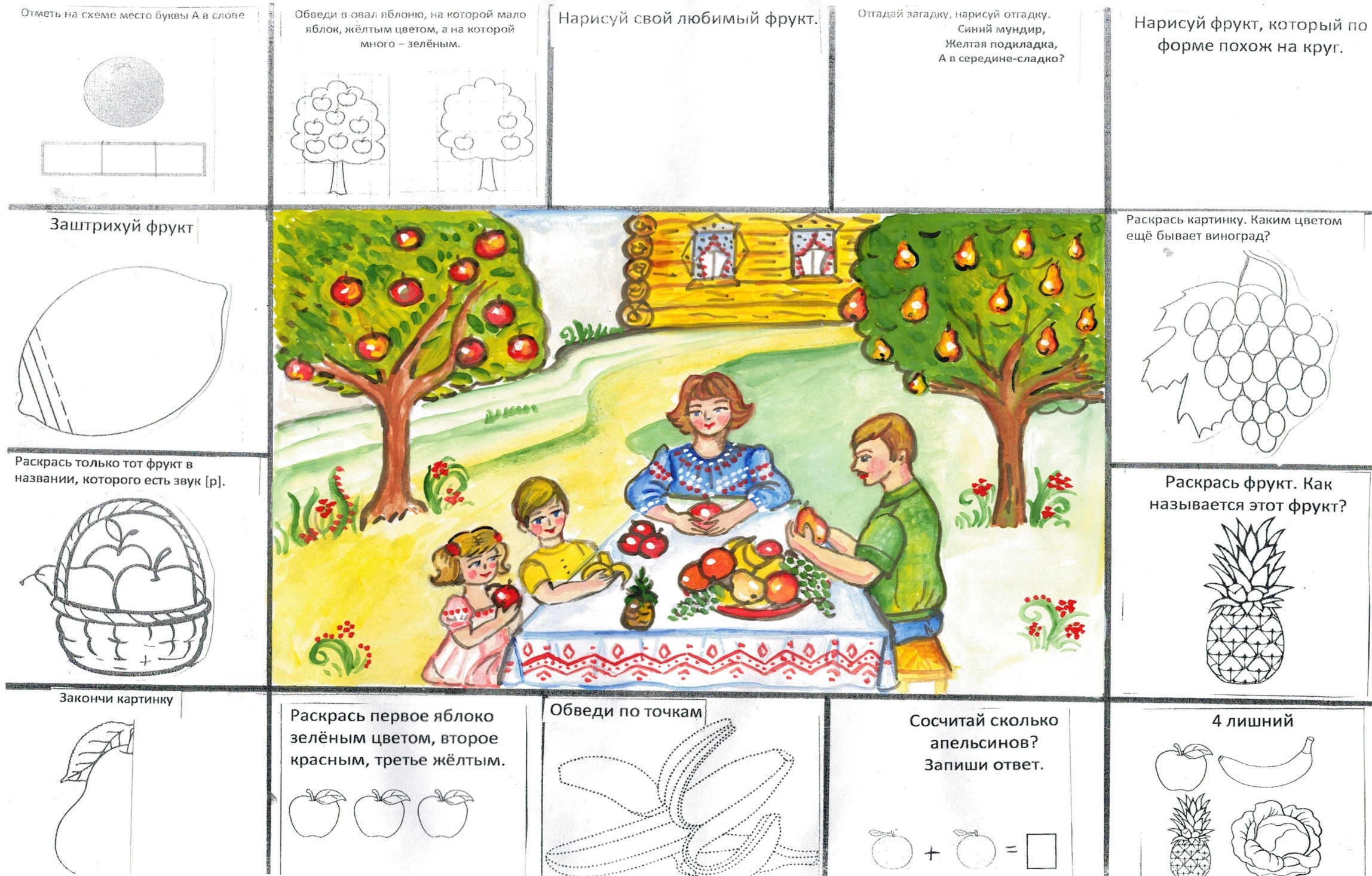 